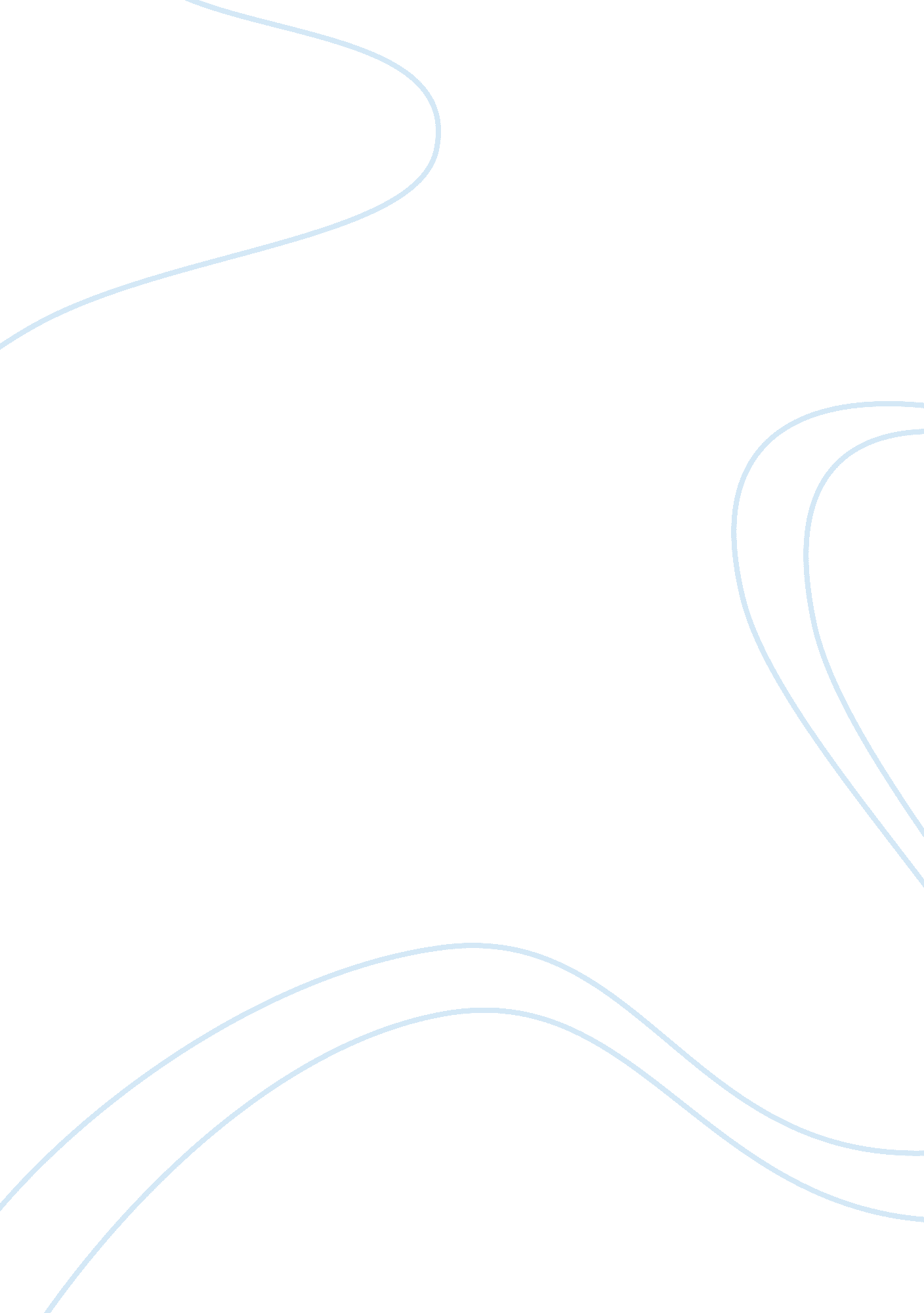 Xerox case study analysis case studyBusiness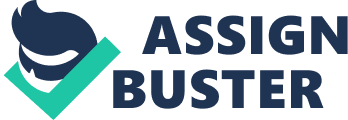 Case study ay asymmetric In recent years, there has been an increased interest in angels. As Christian ministers, it is critical that we have an adequate biblical understanding of angels and be able to utilize discernment when dealing with “ angelic encounters. ” A parishioner at oak Hill auntXeroxCase Study Analysis The challenge facing Xerox and its management is complex, challenging and probably not unique. The company had been dependent on its highly trained sales force to turn a profit on their existing products and had not focused on new product opportunities until the develop Premium 1039 Words 5 Pages Case Study Case Study Analysis Summary BBC, Inc. Recruiter Carl Robins has been given the task of recruiting new hires for his company. With only a few months experience himself, Carl has hired 15 new employees to work for Monica Carol’s. Carol’s responsibilities include organizing information and prepare Premium 825 Words 4 Ethylene Case Study Ethylene Case Study The discipline of public relations is a modern profession Inch has been in existence for only close to a century; however, it has already taken an important role in the fields of business, government, entertainment and non-profit organizations including educational institutions Premium 1457 Words 6 Pages Case Study, Ass Institute Inc. Case Study, ASS Institute Inc. The management culture is a very important factor in the imprinting of a company: it shapes the relationship between working environment and employee satisfaction. I will answer a few questions regarding the Sass’s particular strategy of running the business in which t Premium 1085 Norms 5 Pages Executive Summary Background Carl Robins, the new campus recruiter for BBC, Inc. Recruited several new hires in early April to work for Monica Carroll, the Operations Supervisor. He scheduled the new hire orientation to take place June 15, Ninth all the new hires working by July. On May 15, Carl Premium 1203 Words 5 Case Study Analyses: the Gap, Inc. The central purpose of writing this Case Study Analyses on The Gap, Inc. Is to identify and isolate key issues and their underlying implications and offer practical solutions and plans tort implementing those solutions. This will be done by highlighting the social influences that influence the G Premium 1676 Words 7 Case Study Analysis Case study analysis In large companies there is a huge amount of production hat relays on communication between employees and managers. The employees involved with the companies must also posses good organizational skills in order to keep all of the tasks in order for a great turn out at the end Premium 843 Words 4 Pages Case Study: Hallucination Corp.. And the Issue of Politics Case Study: Hallucination Corp.. And the issue of politics. This case study examines Hallucination Corps’s current strategy for expanding operations in the Libyan oil market n respect to choosing locations overseas, and integrating successfully with the local community. It highlights the importance of 